Request for proposalsCommunity Wellbeing GrantApplication 2018-2019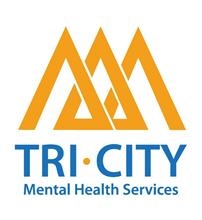 Community Wellbeing ProgramMental Health Services Act/Prevention and Early InterventionFebruary 2018Community Wellbeing Grant Application 2018-2019Please submit completed application (no more than 8 pages total) no later than 12:00 p.m. on Tuesday April 3, 2018 2001 N. Garey Ave., Pomona, CA 91767ANDSubmit an electronic copy to: Chris Anzalone 	email:  canzalone@tricitymhs.org  I. CONTACT INFORMATIONII. APPLICATION NARRATIVEThe application narrative should be no more than 6 pages.II. APPLICATION BUDGET FORM2018-2019 BUDGET Do you expect this to be a multi-year project? 	___ Yes 	___ NoDemographics Tracking FormIn an effort to provide culturally competent services and programs we would like demographic information about your community members. Please complete the following using estimates of your individual community members. This information is for tracking purposes only and has no impact on your Community Wellbeing Grant application. IV SignatureAre you a previous Community Wellbeing Program grantee? *How many years has this community received a grant?Yes         No1 yr.2 yrs. 3yrsA.  COMMUNITY CONTACT INFORMATIONA.  COMMUNITY CONTACT INFORMATIONA.  COMMUNITY CONTACT INFORMATIONA.  COMMUNITY CONTACT INFORMATIONA.  COMMUNITY CONTACT INFORMATIONA.  COMMUNITY CONTACT INFORMATIONA.  COMMUNITY CONTACT INFORMATIONCOMMUNITY NAMECOMMUNITY NAMETELEPHONE NUMBERTELEPHONE NUMBER501(c)3 STATUS? Yes/No (Please attach proof of status)501(c)3 STATUS? Yes/No (Please attach proof of status)501(c)3 STATUS? Yes/No (Please attach proof of status)STREET ADDRESSSTREET ADDRESSCITYCITYSTATESTATEZIP CODEMAILING ADDRESS (if different)MAILING ADDRESS (if different)CITYCITYSTATESTATEZIP CODEB.  COMMUNITY LEADER INFORMATIONB.  COMMUNITY LEADER INFORMATIONB.  COMMUNITY LEADER INFORMATIONB.  COMMUNITY LEADER INFORMATIONB.  COMMUNITY LEADER INFORMATIONB.  COMMUNITY LEADER INFORMATIONB.  COMMUNITY LEADER INFORMATIONNAMENAMENAMENAMETITLE TITLE TITLE TITLE TELEPHONE NUMBERTELEPHONE NUMBERTELEPHONE NUMBERSTREET ADDRESSSTREET ADDRESSSTREET ADDRESSSTREET ADDRESSFAX NUMBERFAX NUMBERFAX NUMBERCITYSTATESTATEZIP CODEE-MAIL ADDRESSE-MAIL ADDRESSE-MAIL ADDRESSC.  PROJECT LEADER INFORMATIONC.  PROJECT LEADER INFORMATIONC.  PROJECT LEADER INFORMATIONC.  PROJECT LEADER INFORMATIONC.  PROJECT LEADER INFORMATIONC.  PROJECT LEADER INFORMATIONC.  PROJECT LEADER INFORMATIONNAMENAMENAMENAMENAMENAMENAMETITLETITLETITLETITLETITLETELEPHONE NUMBERTELEPHONE NUMBERSTREET ADDRESSSTREET ADDRESSSTREET ADDRESSSTREET ADDRESSSTREET ADDRESSFAX NUMBERFAX NUMBERCITYSTATESTATEZIP CODEZIP CODEE-MAIL ADDRESSE-MAIL ADDRESSD.  FISCAL SPONSOR INFORMATION (individual authorized to sign contracts and submit financials)Please attach proof of 501(c)3 statusD.  FISCAL SPONSOR INFORMATION (individual authorized to sign contracts and submit financials)Please attach proof of 501(c)3 statusD.  FISCAL SPONSOR INFORMATION (individual authorized to sign contracts and submit financials)Please attach proof of 501(c)3 statusD.  FISCAL SPONSOR INFORMATION (individual authorized to sign contracts and submit financials)Please attach proof of 501(c)3 statusAGENCY NAME                                                               CONTACT PERSONAGENCY NAME                                                               CONTACT PERSONAGENCY NAME                                                               CONTACT PERSONTELEPHONE NUMBERSTREET ADDRESSSTREET ADDRESSSTREET ADDRESSFAX NUMBERCITYSTATEZIP CODEE-MAIL ADDRESSE.  BRIEF DESCRIPTION OF COMMUNITY:  Describe briefly who is in the community, how many people are in the community, the types of challenges you face as a community, the relationship between members of the community, what your goal is, and anything else you think we should know about you.E.  BRIEF DESCRIPTION OF COMMUNITY:  Describe briefly who is in the community, how many people are in the community, the types of challenges you face as a community, the relationship between members of the community, what your goal is, and anything else you think we should know about you.E.  BRIEF DESCRIPTION OF COMMUNITY:  Describe briefly who is in the community, how many people are in the community, the types of challenges you face as a community, the relationship between members of the community, what your goal is, and anything else you think we should know about you.E.  BRIEF DESCRIPTION OF COMMUNITY:  Describe briefly who is in the community, how many people are in the community, the types of challenges you face as a community, the relationship between members of the community, what your goal is, and anything else you think we should know about you.1. Brief summary of the project that will be funded by the community wellbeing grant:  2. Who are the community members who will benefit from this project? How have they participated in developing this proposal?  Keep in mind that the community that will benefit should be the same community that is applying for the grant.  You may also choose to elaborate if there are secondary benefits to your project (e.g., people that you serve, also benefitting)3. What are the current emotional and behavioral wellbeing needs of your community that this project attempts to address? Why do you think this project will be a good response to meet these needs?  How will you know if people are better off as a result of your efforts?4. Describe how you propose to implement the project?   Please be as specific as possible in regards to anticipated timeline, division of responsibilities, etc.5. Describe some ways you think community members will continue to maintain their emotional and behavioral wellbeing after grant support has ended?  What aspects of the project will be sustainable beyond the duration of the grant?6. Commitment to learning.  By submitting this grant proposal, members of the applying community agree to:Collect data (with training and support from    ) to document the impact of the project on the emotional and behavioral wellbeing of community members; andParticipate in a series of learning events with other Tri-City area communities who are implementing community wellbeing efforts.Participate in meetings with the Community Capacity Organizer on a quarterly basis to develop skills that are helpful to your particular community.Please comment on why the commitments to the above points (A, B, and C) are important to your community members.  Also share what your community hopes to learn/gain from the Community Wellbeing Program beyond funding for your project.7. Role in the system of care.    Tri-City Mental Health is the mental health authority for Pomona, La Verne, and Claremont.  In addition to supporting people and groups in staying healthy, we also provide services to people who may be dealing with difficult situations and mental health issues.  As our partner, we hope that your community might be willing to work toward those goals as well.  Please describe how your community does, or could, support people facing mental health challenges.  Please mention the services and supports that Tri-City offers that might be useful for your community.  What other resources exist in the community that may further benefit your community?  What can you do as a community to reduce the stigma of mental illness.8. * Only For Communities that have received Community Wellbeing grants in the past: How are the members of your community better off because of the previous CWB grant?  How will the lessons from the previous year(s) inform the project this year?Year 2018-2019 Project Budget Total: Total Amount Requested from Community Wellbeing Grant: Budget Category(Staff, Consultant, Supplies, Marketing, etc.)Community Wellbeing Grant AmountOther Potential Funding Sources(if applicable) Other Potential Funding Sources(if applicable) Total Budgeted Amount1.2.3.4.Grand Total$$$Provide a narrative explanation for each category, including in-kind contribution(s).1. 2. 3. 4. In-kind Contribution(s): (meeting space, office supplies, etc.)Community Name:Total # of members:Age Group# of IndividualsRace/Ethnicity# of IndividualsChild & Youth (0-15)Hispanic or LatinoTransitional Aged Youth (16-24)Black/African AmericanAdult (25-59)AsianOlder Adult (60+)Pacific IslanderNative AmericanGenderWhite/CaucasianMaleUnknownFemaleOtherOtherPrimary Language# of IndividualsCulture# of IndividualsEnglishLGBTQSpanishVeteranVietnameseOtherCantoneseMandarinTagalogCambodianHmongRussianFarsiArabicOtherI hereby certify that the information contained herein is true to the best of my knowledge and understand that falsification of this information is grounds to be excluded from the Community Wellbeing Grant program.I hereby certify that the information contained herein is true to the best of my knowledge and understand that falsification of this information is grounds to be excluded from the Community Wellbeing Grant program.I hereby certify that the information contained herein is true to the best of my knowledge and understand that falsification of this information is grounds to be excluded from the Community Wellbeing Grant program.Project LeaderProject LeaderProject LeaderName (print)Position/Role_________________________SignatureDate _______________Community LeaderCommunity LeaderCommunity LeaderName (print)Position/Role_________________________SignatureDate _______________Fiscal Sponsor *if applicableFiscal Sponsor *if applicableFiscal Sponsor *if applicableName (print)Position/Role_________________________OrganizationSignatureDate _______________